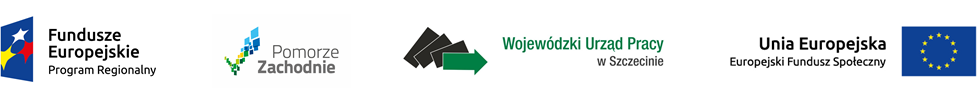 Informacja o wybranym Wykonawcy 
w ramach Zapytania ofertowego  nr 3/2017Zakup pomocy dydaktycznych, w tym specjalistycznych pomocy terapeutycznych dla uczniów niewidomych/niedowidzących, niesłyszących/niedosłyszących  i sprzętu TIK dla uczniów Szkoły Podstawowej nr 4 w Goleniowie, będącej realizatorem projektu RPOWZ Edukacja bez barier współfinansowanego ze środków Europejskiego Funduszu Społecznego w ramach Regionalnego Programu Operacyjnego Województwa Zachodniopomorskiego na lata 2014-202Postepowanie  rozstrzygnięte w części II- Specjalistyczny sprzęt i pomoce dydaktyczne dla uczniów niewidomych/niedowidzącychNazwa i adres, data wpłynięcia oferty oraz jej cena:Altix Sp. z o.o.; ul. Modlińska 246 C; 03-152 Warszawa- data wpłynięcia oferty 28.11.2017r.Data wpłynięcia oferty:  03.11.2017r.Cena oferty:  290032 zł brutto	                          29.11.2017r.